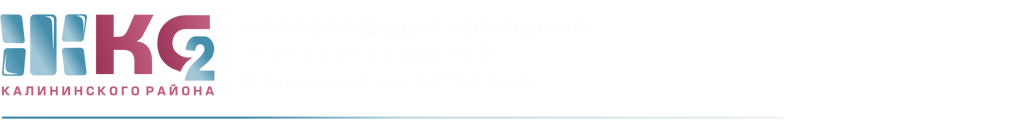 ОТЧЕТо деятельности АДС с15.07.2019- 19.07.2019г.ПодразделениеПоступило заявок от населенияПоступило заявок от населенияПоступило заявок от населенияПоступило заявок от населенияПримечаниеПодразделениевсегона исполненииотказывыполненоПримечаниеВнутренние заявки ЖКСВнутренние заявки ЖКСВнутренние заявки ЖКСВнутренние заявки ЖКСВнутренние заявки ЖКСВнутренние заявки ЖКСЖКС4061464260из них:АДС218303188из них:аварийные59--59электрики809171платные761226425700из них:Тех. Обслуживание ИПУ6211151ЖЭУ- 52910119ЖЭУ- 66158-3ЖЭУ- 85233-19кровля98-1ЖЭУ- 23377-30